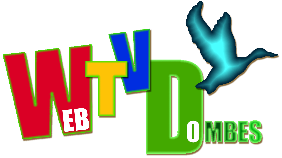 CONCOURS AUDIOVISUEL Web TV Dombes 2016« Parle-moi de ton territoire »Fiche de sélectionA retourner à ton établissement avec la petite vidéo avant le 9 janvier 2016Nom et prénom du reporter principal : ………………………………………………Thème de reportage (choisi dans la liste): ……………………………………………Titre du reportage : ……………………………………………………………….Note d’intention : texte d’une dizaine de ligne explicitant les partis pris des auteurs dans le rendu du sujet (ce qu’ils ont voulu dire et comment).………………………………………………………………………………………………………………………………………………………………………………………………………………………………………………………………………………………………………………………………………………………………………………………………………………………………………………………………………………………………………………………………………………………………………………………………………………………………………………………………………………………………………………………………………………………………………………………………………………………………………………………………………………………………………………………………………………………………………………………………………………………………………………………………………………………………………………………………………………………………………………………………………………………………………………………………………………………………………………………………………………………………………………………………………………………………………………………………………………………………………………………………………Pourquoi avoir choisi ce reportage ?…………………………………………………………………………………………………………………………………………………………………………………………………………………………………………………………………………………………………………………………………………………….